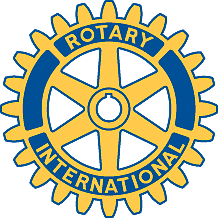 Rotary Club of Carleton Place and Mississippi Mills       Meeting of November 14th, 2011Nine members were present for this evening's meeting.George asked if members were interested in making contact with a GSE team from Pakistan. They will be visiting the District next spring.There is a good demand for tickets for the Seniors Dinner on November 28th, and we agreed to increase the number to about 110, so as not to deny tickets to one or two people who had been at previous dinners. We have still not found someone to play a keyboard or other instrument to accompany the singing.Bernie wrote to thank David for his help in delivering food to the Food Bank. Nearly 400  bags were delivered. Freshco supplies bags or ready-packed food at a cost of $5, containing $6 worth of food – anyone can pick one up at the door and put it in the bin there. Nadine Kennedy was able to give a 'thank you' to the Rotary club on the radio, which will provide us with a little advertising.We are finalizing the rose sale total, and agree to buy about 12 dozen extras to cover against broken stems and a few new orders coming in. The total stands at about 270 dozen, easily a record. Most previous year's customers will buy again.  Mike will check if her has the box of labels (he does), and will make sure we have enough for this year. Delivery is likely to be on Wednesday morning. Packing and delivery can begin right away, and Brian will notify everyone when we can start. The location is now 230 Bridge Street, on the corner of High Street. (There is a yellow rose on the window). Bob and Marion will loan collapsible tables for us to work on. We plan to lay the roses out in the boxes in three rows of four, as in earlier years, even though it is a little more work.  We should send a letter of thanks to a few organizations who made a large number of orders.Doug reminded us of his email about the “Movember” program to provide support for prostate cancer patients.Doug noted that Metroland (owners of the Canadian Gazette) had bought out Performance Printing, the owners of the EMC. He has contacts at both papers.Gordon and Marion met with Town officials about the park. We are still waiting for formal notification about the Trillium grant; expected by the end of this month.